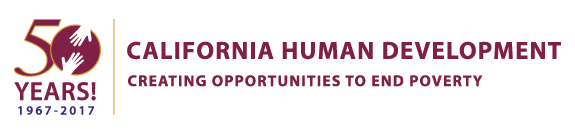 California Human DevelopmentJob DescriptionEmployee Name:	 Title: 		Resident Service Coordinator
Department/Division: 	Affordable Housing/OperationsReports To: 		CSBG Program ManagerFLSA Status: 		Non-Exempt Location:		Parkway Plaza, Fairfield
Revised Date:		09/01/2021Summary Description:  The Resident Service Coordinator is responsible for improving the quality of life for the Parkway Plaza senior residents by increasing their access to services and facilitating their participation in programs that enhance their physical, social and mental well-being in accordance to HUD rules and regulations.DUTIES  RESPONSIBILITIES:Under the supervision of the CSBG Program Manager, the Resident Service Coordinator: Develops strategies, creates new services, provides ongoing outreach, implements supportive service programming, and builds partnerships to link residents with services in collaboration with residents, management, and local community service providers.Calendar and bring services to Parkway Plaza in the form of presentations, events, workshops and create newsletter for tenants and distribute monthly to encourage and motivate tenants’ participation in events through flyers and phone calls and to identify tenants’ needs through regular check-ins and calendared forums.Act as a liaison to local human service providers as a representative on various task forces and community groups.Implement and maintain case management system including monitoring and measuring the performance of providers and the outcomes of services, demographics and keeps documentation of services provided to the residents with the use of computers to develop and maintain the records and reports for compliance, audits and reporting to required funding sources, agencies, and management.Maintain all necessary information regarding services to residents including tenant information confidentially in a secured location only accessible to the service coordinator with limited access for the management unless it relates to abuse to self or others, Illegal activity, or potential lease violation.Attend all required and assigned trainings and ensure continued education credits required by HUD on an annual basis.Attend meetings and on occasion prepare and participate in additional and/or special projects as requiredResponsible for performing professional level administrative duties involving research, analysis and reporting and identifying grants or funding for new and expanded programs in the development.Use property management software for purchasing and follow funding source requirements and corporate financial policies and procedures especially as it pertains to purchasing, travel, credit cards and expenses.Occasionally provide administrative backup assistance to Apartment Manager when directedActively participate in the safety program as the Safety Coordinator, unless otherwise directed, and attend monthly safety meetings, aid in completing safety reports and inspections, and provide meaningful suggestions for working safely.Perform other duties as assigned.Supervisory Responsibilities                   			None.Required Skills and AbilitiesDemonstrate working knowledge of supportive services and other resources for senior citizens and/or non-elderly people with disabilities Ability to travel to various locations Demonstrate ability to advocate, organize problem-solve, and provide results for the residents.Bilingual English/Spanish is highly desirableAbility to read, analyze, and interpret general business periodicals, professional journals, technical procedures, or governmental regulations.  Ability to write reports, business correspondence, and procedure manuals.  Ability to effectively present information and respond to questions from groups of managers, clients, customers, and the general public.Ability to add, subtract, multiply, and divide in all units of measure, using whole numbers, common fractions, and decimals.  Ability to compute rate, ratio, and percent and to draw and interpret bar graphs.Ability to solve practical problems and deal with a variety of concrete variables in situations where only limited standardization exists. Ability to interpret a variety of instructions furnished in written, oral, diagram, or schedule form.Advanced knowledge of Microsoft Office including, Excel, Word, PowerPoint, Publisher and Outlook.Education and/or Experience                   			Bachelor's Degree in social work, psychology, public health, gerontology , or other related fieldsTwo to three years of experience in the Social Service field or related area or related experience and/or trainingEquivalent combination of education and experience.Certificates, Licenses, Registrations Must possess a valid California drivers’ license, proof of auto insurance and be insurable under agency policy if driving a company or personal vehiclePhysical Requirements  Regularly: Sit; manual dexterity;Frequently: Stand; Walk; Reach with hands and arms;Occasionally: Climb or balance; Stoop, kneel, crouch, or crawl; Taste or smell; Lift up to 50 poundsVision:  Close vision (clear vision at 20 inches or less); Distance vision (clear vision at 20 feet or more); Color vision (ability to identify and distinguish colors); Peripheral vision (ability to observe an area that can be seen up and down or to the left and right while eyes are fixed on a given point); Depth perception (three-dimensional vision, ability to judge distances and spatial relationships); Ability to adjust focus (ability to adjust the eye to bring an object into sharp focus);  Work Environment Occasionally: Wet or humid conditions (non-weather); Outdoor weather conditions; Extreme cold (non-weather); Extreme heat (non-weather);Noise level:  Moderate noise (examples: business office with computers and printers, light traffic)This job description is not an exclusive or exhaustive list of all job functions that an employee in this position may be asked to perform from time to time.  All employees are to maintain a positive work atmosphere by acting and communicating in a manner so that you get along with customers, clients, co-workers, management and stakeholders. Employment at CHD is at-will. This means employment is for an indefinite period of time and it is subject to termination by the employee or by CHD, with or without cause, with or without notice, and at any time.Employee Signature:  _______________________________    		Date:  _____________Supervisor’s Signature:  _______________________________    		Date:  _____________Reviewed by Human Resources: _______________________	_    	Date:  _____________